Titre de la communication (style GRUTTEE Titre)Prénom NOMa, Prénom NOMb, Prénom NOMc (style GRUTTEE Auteurs)aInstitution, Ville, Pays (style GRUTTEE Affiliation). bInstitution, Ville, PayscInstitution, Ville, PaysAuteur correspondant : adresse mailMots-clés : mot 1, mot 2, mot 3, mot 4, mot 5.1. Introduction1.1 ConsignesVoici le modèle pour les résumés étendus (style GRUTTEE résumé). Merci de respecter ce modèle. Ne pas dépasser six page.. 3 à 5 mots clés, séparés par des virgules sont obligatoires. Ne pas mettre les adresses complètes dans les affiliations. Le format de la page est en A4 avec des marges de 2,0 cm sur chaque côté.Merci de numéroter les sections 1, puis les sous-section 1.1. Pour les sections, le style GRUTTE titre de section doit être employé. Pour les sous-sections, le style GRUTTEE titre de sous-section doit être employé.Le corps de texte doit être formaté avec le style GRUTTEE Normal (police calibri 11, Interligne de 1,15, espacement de 12 à la fin des paragraphes, justifié).Les figures et tableaux, si existants, doivent être cités dans le texte du résumé. Les légendes des figures sont à placer sous la figure. Les légendes des tableaux sont à placer au-dessus des tableaux. Veillez à centrer les figures et tableaux (utiliser pour cela le style GRUTTEE placement des figures et tableau).Les références doivent être citées dans le texte sous le format [1,2]. La liste des références doit être formatée avec le style GRUTTEE Liste des références.Merci pour votre coopération qui facilitera la préparation d’un proceeding homogène et efficace.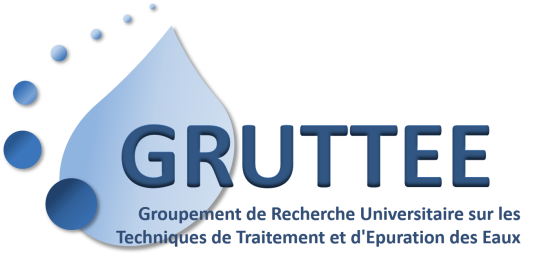 Figure 1 : Légende de la figure (style GRUTTEE légende).Tableau 1 : Légende du tableau (style GRUTTEE légende).Références :[1] P. Nom, P. Nom, P. Nom, Journal, année, volume, page (style GRUTTEE liste des références).[2] P. Nom, Titre du livre, année, éditeur.Type d’eau pH COT (mg L-1)#17,02,0#17,54,5